FAKTURA – RENNOPPGJØR 2020/2021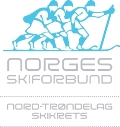 Nord-Trøndelag SkikretsElvenget 207716  STEINKJERTelefon  913 97 910E-post: nord-trondelag@skiforbundet.noBankgiro: 4448.50.04944Regning fra Nord-Trøndelag Skikrets - RennoppgjørRENNOPPGJØR SESONGEN 2020/2021RENNETS NAVN:							   RENN DATO:								                        DELTAKERAVGIFT:							                        KM-AVGIFT:							      4448.50.04944	RENNOPPGJØR SESONGEN 2020/2021RENNETS NAVN:	RENN DATO:       	DELTAKERAVGIFT: 3970/KR:                         10/10101KM-AVGIFT                3972 /KR:                         10/10101FORFALL: 7 DAGER ETTER RENNET			NORD-TRØNDELAG SKIKRETS			ELVENGET 20			7716  STEINKJER				             4448.50.04944